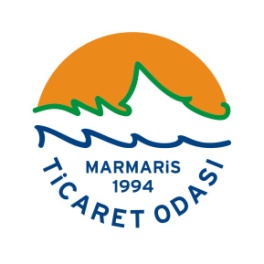 MTO Üyelerine İndirim Yapmak İster Misiniz?Değerli Üyemiz;Değişen ve rekabet ortamının arttığı günümüz ekonomik gidişatta siz üyelerimizin firmalarını tanıtmak amacıyla, değerli katkılarınızla yeni bir projeye adım attık. Amacımız, odamız üyelerine özel indirimler organize ederek ticari hareketliliği artırmak, ticaret odası üyesi olmanın farklılığını yaşatabilmektir. Tüm indirim bilgileri, üyelerimize yararlanmaları amacı ile hazırlanan kitapçıkta ve web sayfasında yer alacaktır. Projemize değerli katılımlarınızı bekleriz. Marmaris Ticaret Odası üye kimlik kartına indirim yapan firmalardan biri olmak için lütfen aşağıdaki formu 417 04 83 numaralı faksa göndermenizi rica ederiz. Saygılarımızla;Marmaris Ticaret OdasıFİRMA ADIFİRMA SAHİBİTEL.FAX.E-MAİLADRESİNDİRİM ORANI5%10%15%20%25%DİĞERDİĞERYETKİLİ İMZAFİRMA KAŞESİFİRMA KAŞESİTel: +90 252 417 04 59  - + 90 252 417 04 69  Fax: + 90 252 417 04 83Tel: +90 252 417 04 59  - + 90 252 417 04 69  Fax: + 90 252 417 04 83Tel: +90 252 417 04 59  - + 90 252 417 04 69  Fax: + 90 252 417 04 83Tel: +90 252 417 04 59  - + 90 252 417 04 69  Fax: + 90 252 417 04 83Tel: +90 252 417 04 59  - + 90 252 417 04 69  Fax: + 90 252 417 04 83Tel: +90 252 417 04 59  - + 90 252 417 04 69  Fax: + 90 252 417 04 83Tel: +90 252 417 04 59  - + 90 252 417 04 69  Fax: + 90 252 417 04 83Tel: +90 252 417 04 59  - + 90 252 417 04 69  Fax: + 90 252 417 04 83www.mto.org.tr – cgunestutar@mto.org.tr - mto@mto.org.trwww.mto.org.tr – cgunestutar@mto.org.tr - mto@mto.org.trwww.mto.org.tr – cgunestutar@mto.org.tr - mto@mto.org.trwww.mto.org.tr – cgunestutar@mto.org.tr - mto@mto.org.trwww.mto.org.tr – cgunestutar@mto.org.tr - mto@mto.org.trwww.mto.org.tr – cgunestutar@mto.org.tr - mto@mto.org.trwww.mto.org.tr – cgunestutar@mto.org.tr - mto@mto.org.trwww.mto.org.tr – cgunestutar@mto.org.tr - mto@mto.org.tr